Информационный бюллетень (16.04.2013)Следж-хоккей. Сборная России по следж-хоккею вышла в полуфинал чемпионата мираСборная России Сборная России по следж-хоккею, победив команду Италии, вышла в полуфинал чемпионата мира, который проходит в городе Коян (Южная Корея).Матч завершился со счетом 1:0, на 31-й минуте забил Дмитрий Лисов. Это вторая победа россиян на турнире, итальянцы остались на третьей строчке, а лидируют в группе В канадцы.Соперник сборной России по полуфинальному матчу, который пройдет 18 апреля, определится позже во вторник по итогам встречи группы А США - Чехия.Керлинг. Россияне добились второй победы на ЧМ по керлингу в дабл-микстеСборная России в составе Яны Некрасовой и Алексея Камнева одержала победу над командой Кореи на чемпионате мира по керлингу в дабл-миксте, который проходит в канадском Фредериктоне.Встреча закончилась со счетом 8:6. Ранее россияне в Канаде в стартовом матче победили китайцев, а затем уступили Венгрии и Швейцарии.Следующий матч на чемпионате мира команда России проведет 16 апреля против сборной Румынии, не выигравшей пока ни одной встречи.Хоккей. Российские хоккеистки впервые поднялись на 4-е место в рейтинге IIHFЖенская сборная России поднялась на четвертое место в рейтинге Международной федерации хоккея (IIHF) - столь высокой позиции отечественные хоккеистки ранее никогда не занимали.Рейтинг был обновлен после чемпионата мира в Канаде, на котором россиянки завоевали бронзу - второй раз в истории (также в 2001 году). Благодаря этому сборная России (2710 рейтинговых очков) поднялась на две строчки вверх, обойдя Швейцарию (2665) и Швецию (2620).Новым лидером рейтинга стала сборная США (2960), отвоевавшая у канадок (2940) титул чемпионок мира. Третье место по-прежнему занимает команда Финляндии (2765).Следующим крупным турниром в женском хоккее станут олимпийские соревнования в Сочи, распределение команд на которые было проведено ранее, согласно рейтингу 2012 года. В группу А попали Канада, США, Финляндия и Швейцария, в группу В - Швеция, Россия, Германия и Япония.Хоккей. Щукина: Российские хоккеистки не могли поверить, что возьмут медали ЧМХоккеистки сборной России не могли поверить, что им по силам будет завоевать медали чемпионата мира, заявила защитница национальной команды Анна Щукина.Сборная России завоевала бронзу на чемпионате мира, победив в матче за третье место команду Финляндии со счетом 2:0. Это вторая бронза сборной России в истории чемпионатов мира. В четверг хоккеистки прилетели в Москву."Психологически нам чего-то не хватало: мы не могли поверить, что можем обыграть финок и шведок, а тут с начала сезона тренерский штаб внушал нам, что мы можем победить, что мы не слабее, и у нас получилось", - сказала Щукина.Спортсменка отметила, что генменеджер Алексей Яшин "очень помог" национальной команде. "Он внес большой вклад, боевой настрой, вкус победы, поэтому у нас сейчас такой коллектив, который друг за друга, и вместе мы можем сворачивать горы", - пояснила Щукина.Хоккей. Прохоркин, Дадонов и Панков покинули расположение сборной РФ по хоккеюНападающие Николай Прохоркин, Евгений Дадонов и Александр Панков уехали из расположения сборной России по хоккею, которая готовится к матчам Еврочелленджа с норвежцами.Россияне сыграют с командой Норвегии 19 и 20 апреля в Ставангере.К тренировкам приступили игроки "Ак Барса" - голкипер Константин Барулин; защитники Илья Никулин, Евгений Медведев, Константин Корнеев; нападающие Алексей Терещенко и Кирилл Петров.ФОТО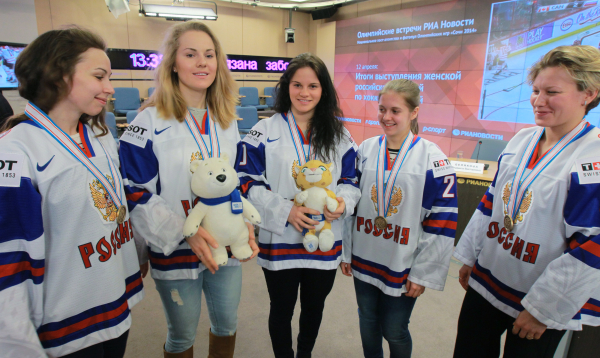 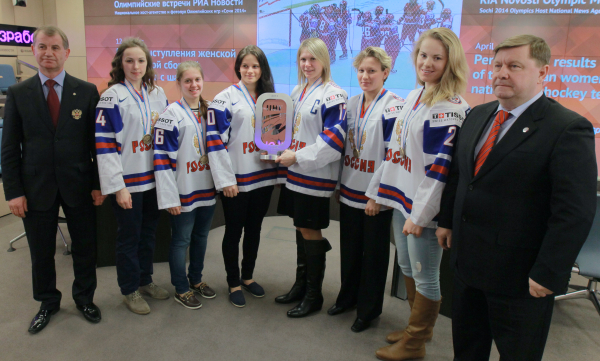 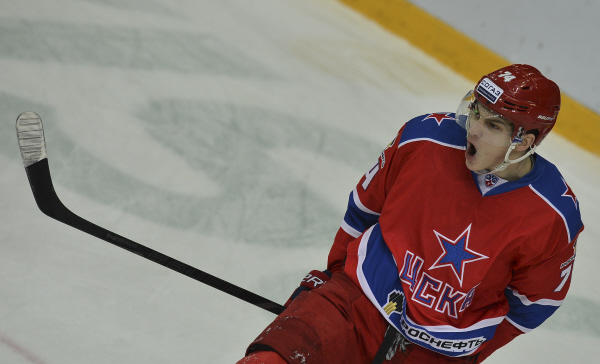 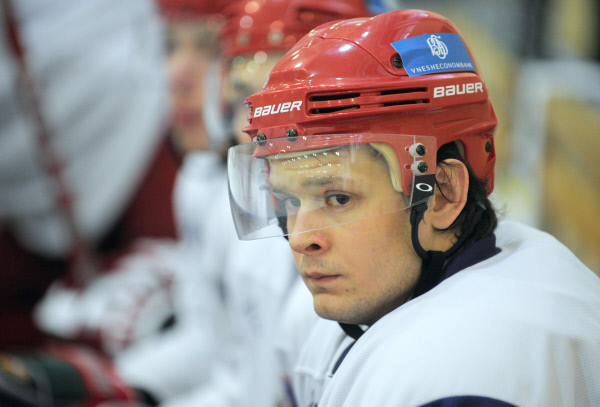 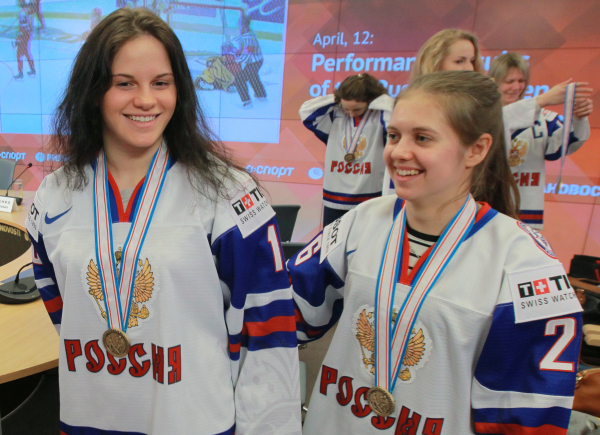 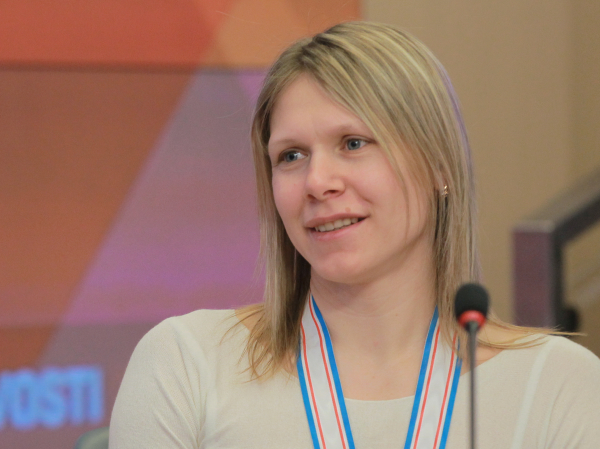 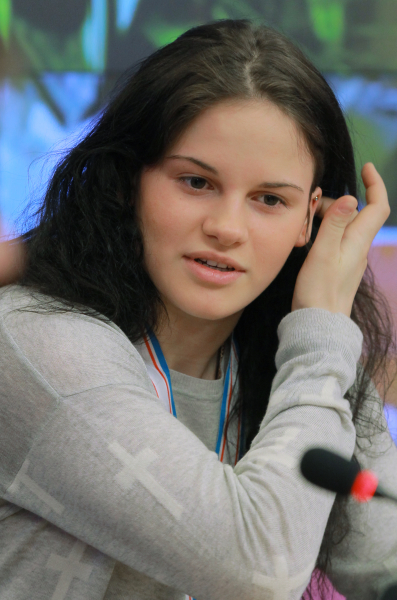 